COMPUWARE Hockey Organization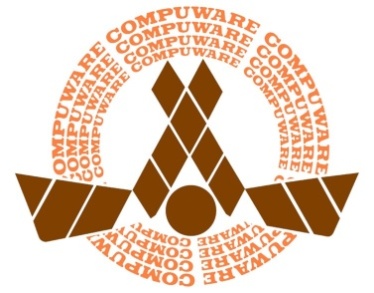 “A Tradition of Excellence”www.compuwareyouthhockey.orgRE: <student name>, <school>Student ID # <number>Dear Teacher / Counselor:				<Student first name> is a member of the Compuware <Youth level> Hockey Team.  Success in academics, along with a positive attitude is part of the criteria for participation in our program.  We expect our players to represent themselves and our hockey club appropriately while in public, at the rink, in the class room, and wherever they may go.  Academically, we expect our players to prioritize their education.  We show them school is important to us, and so, it becomes even more important to them.Most of our players have the desire to play college hockey someday.  Some of our male athletes aspire to play at the professional level.  Both male and female athletes alike, dream of someday representing our country on the USA National Development Team or in the Olympics.  Our objective is to work with parents and teachers to help our athletes achieve a lifetime of success at home, in the classroom, and on the ice.  The COMPUWARE Hockey Organization has a proven track record of successfully assisting our players into college programs across these .  The caliber of our team requires us to travel for games that will showcase our player’s talents to scouts/college coaches.  Unfortunately this requires our players to miss school from time to time, even though we make every effort to avoid it.The following dates indicate days that will be missed due to out of town tournament trips:<????????>All of our players understand that college coaches are looking for true student athletes with high academic performance. We may even incorporate college tours and other educational aspects into the travel schedule where it is possible and applicable.We appreciate your cooperation.  If I can do anything to help you with this student in the future please, feel free to contact me direct and let me know.Sincerely,<first name> <last name>Head Coach <team name>,COMPUWARE Hockey Organization<email><phone>	